Aim: Determination of the saponification value of fat sampleVideo: https://www.youtube.com/watch?v=ersHDsiAVkoPrinciple: Fats (triglycerides) upon alkaline hydrolysis (either with KOH or NaOH ) yield glycerol and potassium or sodium salts of fatty acids (soap) .  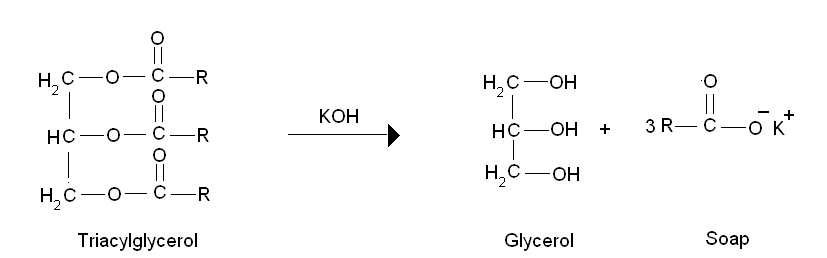 The saponification number is the number of milligrams of potassium hydroxide  required to neutralize the fatty acids  resulting from the complete hydrolysis of 1g of fat .   It gives information concerning the character of the fatty acids of the fat- the longer the carbon chain, the less acid is liberated per gram of fat hydrolysed. It is also considered  as a  measure of the average molecular weight (or chain length) of all the fatty acids present.  The long chain fatty acids found in fats have low saponification value because they have a relatively fewer number of carboxylic functional groups per unit mass of the fat and therefore high molecular weight .Materials Required:
1)    Fats and Oils [coconut  oil, sunflower oil]
2)    Conical Flask
3)    100ml beaker
4)    Weigh Balance
5)    Dropper
6)    Reflux condenser
7)    Boiling Water bath
8)    Glass pipette (25ml)
9)    BuretteReagents Required:
1)    Ethanolic KOH(95% ethanol, v/v)
2)    Potassium hydroxide [0.5N]
3)    Fat solvent
4)    Hydrochloric acid[0.5N]
5)    Phenolphthalein indicatorProcedure:
1)    Weigh 1g of fat in a tared beaker  and dissolve in about 3ml of the fat solvent   [ ethanol /ether mixture].
2)    Quantitatively transfer the contents of the beaker three times with a further 7ml of the solvent.
3)    Add 25ml of 0.5N alcoholic KOH and mix well, attach this to a reflux condenser.
4)    Set up another reflux condenser as  the blank with all other reagents present except the fat.
5)    Place both the flasks in a boiling water bath for 30 minutes .
6)    Cool the flasks to room temperature .
7)    Now add phenolphthalein indicator to both the flasks and titrate with 0.5N HCl .
8)    Note down the endpoint of blank and test .
9)    The difference between the blank and test reading gives the number of millilitres of 0.5N KOH required to saponify 1g of fat.
10)  Calculate the saponification value using the formula :                              Saponification value or number of fat = mg of KOH consumed  by 1g of fat.                              Weight of KOH = Normality of KOH * Equivalent weight* volume  of KOH in litres                               Volume of  KOH consumed by 1g  fat = [Blank – test]ml